Universidad de LimaFacultad de PsicologíaCarrera de Psicología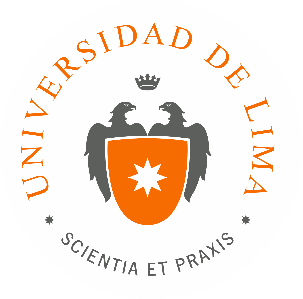 TÍTULO DE LA EXPERIENCIA E IDENTIFICACIÓN DEL ÁREATrabajo se suficiencia profesional para  optar el título profesional de psicólogoNombres Apellido 1 Apellido 2Código ________Lima – PerúFebrero de 2019(Hoja en blanco)TÍTULO DE LA EXPERIENCIA E IDENTIFICACIÓN DEL ÁREA(Times New Roman de 20 puntos)TABLA DE CONTENIDO (Times New Roman de 16 puntos)(El resto va en Times New Roman de 12 puntos)INTRODUCCIÓN	¡Error! Marcador no definido.CAPÍTULO I: IDENTIFICACIÓN DEL PROBLEMA	¡Error! Marcador no definido.1.1	Primer subtítulo	¡Error! Marcador no definido.1.2	Segundo subtítulo	¡Error! Marcador no definido.1.3	Tercer subtítulo	¡Error! Marcador no definido.1.3.1	División del tercer subtítulo	¡Error! Marcador no definido.CAPÍTULO II: DESCRIPCIÓN DE LAS ACTIVIDADES REALIZADAS 	¡Error! Marcador no definido.2.1	Primer subtítulo	¡Error! Marcador no definido.2.2	Segundo subtítulo	¡Error! Marcador no definido.2.2.1	División del segundo subtítulo	¡Error! Marcador no definido.CAPÍTULO III: RESULTADOS DE LA INTERVENCIÓN	¡Error! Marcador no definido.3.1	Primer subtítulo	¡Error! Marcador no definido.3.2	Segundo subtítulo	¡Error! Marcador no definido.3.2.1	División del segundo subtítulo	¡Error! Marcador no definido.Conclusiones	¡Error! Marcador no definido.Recomendaciones	¡Error! Marcador no definido.Referencias…………………………………………………………………...............¡Error! Marcador no definido.Apéndices………………………………………………………………………………21ÍNDICE DE FIGURAS (Times New Roman de 16 puntos)(El resto va en Times New Roman de 12 puntos)Figura 3.1: (Título de la figura)	¡Error! Marcador no definido.ÍNDICE DE TABLAS (Times New Roman de 16 puntos)(El resto va en Times New Roman de 12 puntos)Tabla 3.1: (Título de la tabla)	¡Error! Marcador no definido.ÍNDICE DE APÉNDICES (Times New Roman de 16 puntos)(El resto va en Times New Roman de 12 puntos)Apéndice 1: (Título del apéndice)	¡Error! Marcador no definido.INTRODUCCIÓN Desarrollo del texto respetando las normas APA de redacción y citación de fuentes. Entre 250 y 300 palabras.CAPÍTULO I: IDENTIFICACIÓN DEL PROBLEMASe desarrolla el contenido respetando las normas APA de redacción y citación de fuentes. Se describe y fundamenta la realidad del problema que se está abordando, indicando cómo se presenta el problema desde un contexto general hasta el particular. Deben señalarse las características del problema y el contexto (político, social, histórico, educativo, geográfico, etc.) en el cuál se presenta; y al mismo tiempo mencionar los antecedentes del problema. La redacción debe ser fluida y coherente, no es necesario especificar subtítulos. Incluir el marco de referencia relativo a la institución  en donde se desarrolló la experiencia, especificando sus principales características.CAPÍTULO II: DESCRIPCIÓN DE LAS ACTIVIDADES Y TAREAS REALIZADASPárrafo explicativo (optativo). Se desarrolla el contenido respetando las normas APA de redacción y citación de fuentes. Se organiza la información en subtítulo, tal y como se muestra a continuación:2.1	Primer subtítuloSe desarrolla el contenido de este subtitulo, respetando las normas APA de redacción y citación de fuentes. 2.1.1 	División del primer subtituloSe desarrolla el contenido de este subtitulo, respetando las normas APA de redacción y citación de fuentes. Se describe detalladamente las actividades realizadas para la  solución del problema identificado, indicando sus objetivos. Por ejemplo: planes, programas, proyectos, diseños de intervención, plan de mejora, estrategias de prevención, propuestas terapéuticas, entre otros. Incluir las funciones profesionales desarrolladas durante la propuesta descrita. CAPÍTULO III: RESULTADOS DE LA INTERVENCIÓNDescribe los resultados cualitativos y cuantitativos de la intervención desarrollada, logro  de los indicadores y metas. Indicar cómo se evaluaron los resultados. Implementación de la propuesta, aceptación, resistencia. Aporte a la psicología, su implementación o desarrollo generó un conocimiento válido y confiable. CONCLUSIONESAquí deben ser consignadas las conclusiones a que se llega a partir de las actividades o  intervención realizada. Las conclusiones deben redactarse de forma concisa, mediante viñetas. Se pude empezar por un párrafo explicativo, aunque esto es opcional.Conclusión 1Conclusión 2Conclusión 3Conclusión 4……………RECOMENDACIONESSe redactan con viñetas las sugerencias derivadas de las conclusiones obtenidas de modo que sean un aporte para el problema abordado.A continuación se detallaran las recomendaciones:Recomendación 1Recomendación 2Recomendación 3Recomendación 4………………….REFERENCIASListado con información completa de las fuentes citadas en el texto. Deben colocarse según el formato establecido en el Manual de Publicaciones de la APA, 6a edición, usando la sangría francesa de 1.25 cm. APÉNDICES (Times New Roman, 20 puntos)APÉNDICE 1: TÍTULO DEL APÉNDICECada uno de ellos debe empezar en una nueva página. Ejemplos:*Tabla de actividades y tareas*Programa (autoría propia) / Esquema *Modelos de informes o reportes *Otros Máximo 5 apéndices.